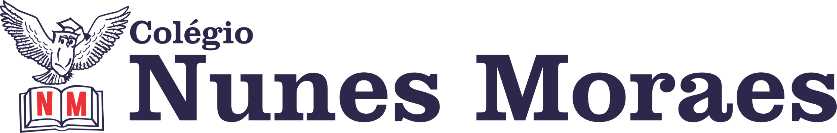 Sinta a alegria de cada nova manhã e agradeça por tudo de bom que exista na sua vida!Aproveite ao máximo suas aulas remotas.1ª aula: 7:20h às 8:15h – PORTUGUÊS – PROFESSORA: MONNALYSA FONTINELE1º passo: Recapitular pontos principais para redação final;	Link do vídeo: https://www.youtube.com/watch?v=Y1mFOsfF2tE 2º passo: Explicação da atividade de casa; 3º passo: Fazer redação final do capítulo 5; enviar para o Whatsapp, com seu nome e turma.

4º passo: Gravar pequeno vídeo sobre “Quais pequenos hábitos podem fazer a diferença na vida do planeta?”, expondo suas opiniões e exemplos. Também envie seu vídeo pelo Whatsapp.Durante a resolução dessas questões a professora Monnalysa vai tirar dúvidas no WhatsApp (9.9183-9273)Faça foto das atividades que você realizou e envie para o meu número privado.Essa atividade será pontuada para nota2ª aula: 8:15h às 9:10h – HISTÓRIA– PROFESSORA: ANDREÂNGELA COSTA 1º passo: Enviem as fotos com as resoluções da atividades pós aula para o número privado da profª Andreângela. Questões da(s) página(s) 82 e 83, no livro SAS. Questões 1 e 5.2º passo: Correção das questões indicadas no 1º passo. Será disponibilizada no grupo do WhatsApp da turma.3º passo: Assistir a videoaula. Acesse o link a seguir. https://drive.google.com/file/d/1N7jw_scUQG6QGRK1PND5frtvmsnpytGX/view?usp=drive_web4º passo: Leitura do texto da página 77 a 79.5º passo: Responder as questões da página(s) 81 (1 e 2) no livro SAS. 6º passo: Correção das questões indicadas no 5º passo. Será disponibilizada no grupo do WhatsApp da turma.7º passo: Atividade a ser realizada pós-aula:Resolução das questões da(s) página(s) 90 a 92, no livro SAS. Questões 6,8, 10 e 11.OBS: todas as questões são objetivas.Durante a resolução dessas questões a professora Andreângela vai tirar dúvidas no WhatsApp (9.9274-3469)Faça foto das atividades que você realizou e envie para o meu número privado.Essa atividade será pontuada para nota.Intervalo: 9:10h às 9:45h3ª aula: 9:45h às 10:40 h – PORTUGUÊS – PROFESSORA:  MONNALYSALINK DA AULA: https://www.youtube.com/watch?v=tjwXbMytc4c1º passo: Resolução das questões das páginas 28 a 32 (questões 1, 2, 3, 4, 5, 7, 8 e 10).▪ Recurso: Atividades Suplementares | Página(s): 28 a 32.Link para correção da atividade de classe: https://drive.google.com/open?id=19CQW3_tg5M5a9imQXaTUQ6gxkQqFQ6cnDurante a resolução dessas questões a professora Monnalysa vai tirar dúvidas no WhatsApp (9.9183-9273)Faça foto das atividades que você realizou e envie para o meu número privado.Essa atividade será pontuada para nota.4ª aula: 10:40h às 11:35h - INGLÊS – PROFESSOR: CARLOS ANJO1º passo: Assistir a videoaula sobre o capítulo 5, p.44 (audio files)	Link do vídeo: https://youtu.be/ebeGZWCn3zU 2º passo: Ouvir os arquivos de áudio compartilhados no grupo de WhatsApp3º passo: Resolução das questões 1 a 3.Durante a resolução dessas questões o professor Carlos vai tirar dúvidas no WhatsApp (9.9274-5798)Faça foto das atividades que você realizou e envie para o meu número privado.Essa atividade será pontuada para nota.Concluímos mais um dia de estudos.Parabéns pela autodisciplina!DIA 13 DE MAIO DE 2020 – 6º ANO – TURMA A